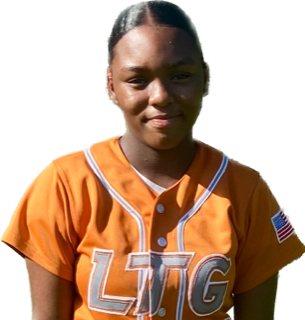 Amyia Clay #13Amyia Clay #13Amyia Clay #13Amyia Clay #13Amyia Clay #13Amyia Clay #13Amyia Clay #13Amyia Clay #13Amyia Clay #13Position:Birth Mo/Year:Middle School:Position:Birth Mo/Year:Middle School:Position:Birth Mo/Year:Middle School:OF / 1BAugust 2009Golden West Middle School, Fairfield, CAOF / 1BAugust 2009Golden West Middle School, Fairfield, CAOF / 1BAugust 2009Golden West Middle School, Fairfield, CAOF / 1BAugust 2009Golden West Middle School, Fairfield, CAOF / 1BAugust 2009Golden West Middle School, Fairfield, CAOF / 1BAugust 2009Golden West Middle School, Fairfield, CAATHLETIC INFORMATIONATHLETIC INFORMATIONATHLETIC INFORMATIONATHLETIC INFORMATIONATHLETIC INFORMATIONATHLETIC INFORMATIONATHLETIC INFORMATIONATHLETIC INFORMATIONATHLETIC INFORMATIONBats:  LeftBats:  LeftThrows:  RightThrows:  RightHome to 1B:  #.##Home to 1B:  #.##Home to 1B:  #.##ACADEMIC INFORMATIONACADEMIC INFORMATIONACADEMIC INFORMATIONACADEMIC INFORMATIONACADEMIC INFORMATIONNCAA Clearinghouse #:  ##########NCAA Clearinghouse #:  ##########NCAA Clearinghouse #:  ##########NCAA Clearinghouse #:  ##########GPA Weighted: 3.8 / Unweighted:  3.8GPA Weighted: 3.8 / Unweighted:  3.8GPA Weighted: 3.8 / Unweighted:  3.8GPA Weighted: 3.8 / Unweighted:  3.8GPA Weighted: 3.8 / Unweighted:  3.8GPA Weighted: 3.8 / Unweighted:  3.8SAT:  ####SAT:  ####ACT:  ##2028LTG Lions 14U Henderson/BuckLTG Lions 14U Henderson/BuckLTG Lions 14U Henderson/BuckLTG Lions 14U Henderson/BuckLTG Lions 14U Henderson/BuckLTG Lions 14U Henderson/BuckLTG Lions 14U Henderson/BuckLTG Lions 14U Henderson/BuckLTG Lions 14U Henderson/Buck INFORMATIONP. (707) 688-8458E. Amyiaclay2028@outlook.com  HEAD COACH / LIAISONJoe HendersonP. (916) 947-7331E. joehenderson@frontiernet.net  Amanda BuckP. (916) 479-5048E. ltgbuck@gmail.comSPECIALTY COACHESHitting:  Michael Faulstich  P. (707) 628-2020  E. mfaulstich@yahoo.com INFORMATIONP. (707) 688-8458E. Amyiaclay2028@outlook.com  HEAD COACH / LIAISONJoe HendersonP. (916) 947-7331E. joehenderson@frontiernet.net  Amanda BuckP. (916) 479-5048E. ltgbuck@gmail.comSPECIALTY COACHESHitting:  Michael Faulstich  P. (707) 628-2020  E. mfaulstich@yahoo.comAthletic Accomplishments2023 Extra innings rankings #117 overall C/O 20282022 Extra innings rankings #47 OF C/O 20282023 PGF Nationals 14u Premier T-17th Place Finish2023 PGF Organizational Challenge Winners2022 PGF Nationals 12u Premier T-7th Place FinishACADEMIC ACCOMPLISHMENTS2023 GPA 3.8 Principals Honor Roll2022 GPA 3.5 Principals Honor RollCommunity Servicetravel ball history2021-Current: LTG Lions 2027 Henderson/Buck, Elk Grove2020-21: Lady Magic 2009 Munoz, Elk Grove2019-20: Universal Fastpitch 2027 White, Martinez2018-19: SC Swat 10U, Fairfield Athletic Accomplishments2023 Extra innings rankings #117 overall C/O 20282022 Extra innings rankings #47 OF C/O 20282023 PGF Nationals 14u Premier T-17th Place Finish2023 PGF Organizational Challenge Winners2022 PGF Nationals 12u Premier T-7th Place FinishACADEMIC ACCOMPLISHMENTS2023 GPA 3.8 Principals Honor Roll2022 GPA 3.5 Principals Honor RollCommunity Servicetravel ball history2021-Current: LTG Lions 2027 Henderson/Buck, Elk Grove2020-21: Lady Magic 2009 Munoz, Elk Grove2019-20: Universal Fastpitch 2027 White, Martinez2018-19: SC Swat 10U, Fairfield Athletic Accomplishments2023 Extra innings rankings #117 overall C/O 20282022 Extra innings rankings #47 OF C/O 20282023 PGF Nationals 14u Premier T-17th Place Finish2023 PGF Organizational Challenge Winners2022 PGF Nationals 12u Premier T-7th Place FinishACADEMIC ACCOMPLISHMENTS2023 GPA 3.8 Principals Honor Roll2022 GPA 3.5 Principals Honor RollCommunity Servicetravel ball history2021-Current: LTG Lions 2027 Henderson/Buck, Elk Grove2020-21: Lady Magic 2009 Munoz, Elk Grove2019-20: Universal Fastpitch 2027 White, Martinez2018-19: SC Swat 10U, Fairfield Athletic Accomplishments2023 Extra innings rankings #117 overall C/O 20282022 Extra innings rankings #47 OF C/O 20282023 PGF Nationals 14u Premier T-17th Place Finish2023 PGF Organizational Challenge Winners2022 PGF Nationals 12u Premier T-7th Place FinishACADEMIC ACCOMPLISHMENTS2023 GPA 3.8 Principals Honor Roll2022 GPA 3.5 Principals Honor RollCommunity Servicetravel ball history2021-Current: LTG Lions 2027 Henderson/Buck, Elk Grove2020-21: Lady Magic 2009 Munoz, Elk Grove2019-20: Universal Fastpitch 2027 White, Martinez2018-19: SC Swat 10U, Fairfield Athletic Accomplishments2023 Extra innings rankings #117 overall C/O 20282022 Extra innings rankings #47 OF C/O 20282023 PGF Nationals 14u Premier T-17th Place Finish2023 PGF Organizational Challenge Winners2022 PGF Nationals 12u Premier T-7th Place FinishACADEMIC ACCOMPLISHMENTS2023 GPA 3.8 Principals Honor Roll2022 GPA 3.5 Principals Honor RollCommunity Servicetravel ball history2021-Current: LTG Lions 2027 Henderson/Buck, Elk Grove2020-21: Lady Magic 2009 Munoz, Elk Grove2019-20: Universal Fastpitch 2027 White, Martinez2018-19: SC Swat 10U, Fairfield Athletic Accomplishments2023 Extra innings rankings #117 overall C/O 20282022 Extra innings rankings #47 OF C/O 20282023 PGF Nationals 14u Premier T-17th Place Finish2023 PGF Organizational Challenge Winners2022 PGF Nationals 12u Premier T-7th Place FinishACADEMIC ACCOMPLISHMENTS2023 GPA 3.8 Principals Honor Roll2022 GPA 3.5 Principals Honor RollCommunity Servicetravel ball history2021-Current: LTG Lions 2027 Henderson/Buck, Elk Grove2020-21: Lady Magic 2009 Munoz, Elk Grove2019-20: Universal Fastpitch 2027 White, Martinez2018-19: SC Swat 10U, Fairfield Athletic Accomplishments2023 Extra innings rankings #117 overall C/O 20282022 Extra innings rankings #47 OF C/O 20282023 PGF Nationals 14u Premier T-17th Place Finish2023 PGF Organizational Challenge Winners2022 PGF Nationals 12u Premier T-7th Place FinishACADEMIC ACCOMPLISHMENTS2023 GPA 3.8 Principals Honor Roll2022 GPA 3.5 Principals Honor RollCommunity Servicetravel ball history2021-Current: LTG Lions 2027 Henderson/Buck, Elk Grove2020-21: Lady Magic 2009 Munoz, Elk Grove2019-20: Universal Fastpitch 2027 White, Martinez2018-19: SC Swat 10U, Fairfield Athletic Accomplishments2023 Extra innings rankings #117 overall C/O 20282022 Extra innings rankings #47 OF C/O 20282023 PGF Nationals 14u Premier T-17th Place Finish2023 PGF Organizational Challenge Winners2022 PGF Nationals 12u Premier T-7th Place FinishACADEMIC ACCOMPLISHMENTS2023 GPA 3.8 Principals Honor Roll2022 GPA 3.5 Principals Honor RollCommunity Servicetravel ball history2021-Current: LTG Lions 2027 Henderson/Buck, Elk Grove2020-21: Lady Magic 2009 Munoz, Elk Grove2019-20: Universal Fastpitch 2027 White, Martinez2018-19: SC Swat 10U, Fairfield 